       БОЙОРО:                                 № 4                    РАСПОРЯЖЕНИЕ            23.07.2019 й.                                                                23.07. 2019 г.О внесении изменений в распоряжение Администрации сельского поселения Чапаевский сельсовет МР Кугарчинский район РБ от 24 декабря 2018 года №11«Об утверждении  Порядка администрирования доходов бюджета сельского поселения Чапаевский  сельсовет муниципального района Кугарчинский район Республики Башкортостан, администрируемых Администрацией сельского поселения Чапаевский сельсовет муниципального района Кугарчинский район Республики Башкортостан»    В соответствии с положениями  Бюджетного кодекса Российской Федерации:    1. Внести  в распоряжение Администрации сельского поселения Чапаевский сельсовет МР Кугарчинский район РБ от 24 декабря 2018 года №11 «Об утверждении  Порядка администрирования доходов бюджета сельского поселения Чапаевский сельсовет муниципального района Кугарчинский район Республики Башкортостан, администрируемых Администрацией сельского поселения Чапаевский сельсовет муниципального района Кугарчинский район Республики Башкортостан» следующее изменение:    - приложение № 1 к Порядку администрирования доходов, администрируемых Администрацией сельского поселения Чапаевский сельсовет муниципального района Кугарчинский район Республики Башкортостан дополнить кодами бюджетной классификации:   791 2 02 49999 10 7201 150 «Прочие межбюджетные трансферты, передаваемые бюджетам сельских поселений  (расходные обязательства, возникающие при выполнении полномочий органов местного самоуправления по вопросам местного значения)»   791 2 02 49999 10 7247 150 «Прочие межбюджетные трансферты, передаваемые бюджетам сельских поселений  (проекты развития общественной инфраструктуры, основанные на местных инициативах)»    2. Контроль за исполнением настоящего распоряжения оставляю за собой.   3. Настоящее распоряжение вступает в силу со дня подписания.Глава сельского поселенияЧапаевский сельсовет	С.С.ИсанбековаБАШ:ОРТОСТАН  РЕСПУБЛИКА№ЫБаш6ортостан Республика3ыны5К9г1рсен районы муниципальрайоныны5 Чапаевауыл советы ауылбил1м13е хакими1те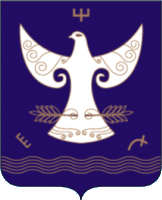 РЕСПУБЛИКА  БАШКОРТОСТАНАдминистрация сельского поселенияЧапаевский сельсоветмуниципального районаКугарчинский районРеспублики Башкортостан453333, Подгорное ауылы,Совет урамы, 35Тел. 8 (34789) 2-34-25453333, с.Подгорное,ул.Советская, 35Тел. 8 (34789) 2-34-25